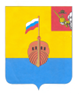 РЕВИЗИОННАЯ КОМИССИЯ ВЫТЕГОРСКОГО МУНИЦИПАЛЬНОГО РАЙОНА162900, Вологодская область, г. Вытегра, пр. Ленина, д.68тел. (81746)  2-22-03,  факс (81746) ______,       e-mail: revkom@vytegra-adm.ruЗАКЛЮЧЕНИЕна отчет об исполнении бюджета сельского поселения Девятинское на 01 октября 2020 года23.10.2020                                                                                                 г. ВытеграЗаключение Ревизионной комиссии Вытегорского муниципального района к отчету об исполнении бюджета сельского поселения Девятинское (далее – бюджет поселения) на 01 октября 2020 года подготовлено в соответствии с требованиями Бюджетного кодекса Российской Федерации, Положения о Ревизионной комиссии Вытегорского муниципального района.Анализ поступлений и фактического расходования бюджетных средств, произведён по данным отчёта об исполнении бюджета поселения за 9 месяцев 2020 года, утвержденного постановлением Администрации сельского поселения Девятинское № 112 от 22.10.2020 г. Бюджет поселения на 2020 год утверждён решением Совета сельского поселения Девятинское от 13.12.2019 года № 52 «О бюджете сельского поселения Девятинское на 2020 год и плановый период 2021 и 2022 годов» по доходам в сумме 15382,9 тыс. рублей, по расходам в сумме 15382,9 тыс. рублей. Бюджет принят без дефицита.Исполнение основных характеристикЗа 9 месяцев 2020 года в решение Совета сельского поселения Девятинское от 19.12.2019 года № 49 «О бюджете сельского поселения Девятинское на 2020 год и плановый период 2021 и 2022 годов» изменения вносились 4 раза. В результате внесенных изменений плановые показатели бюджета поселения по доходам увеличены на 1925,5 тыс. рублей и составили 17308,4 тыс. рублей, или на 12,5 %, по расходам увеличены на 3427,9 тыс. рублей, или на 22,3 % и составили 18810,8 тыс. рублей. Дефицит бюджета утвержден в объеме 1502,4 тыс. рублей.За отчетный период 2020 года в доход бюджета поселения поступило 12096,6 тыс. рублей, что составило 69,9 % от годового прогнозного плана. Расходы исполнены в сумме 10458,3 тыс. рублей, или на 55,6 % от годовых значений.По итогам исполнения бюджета за 9 месяцев 2020 года сформировался профицит бюджета поселения в сумме 1638,3 тыс. рублей. Доходы бюджета поселенияАнализ исполнения доходной части бюджета поселения по состоянию на 1 октября 2020 года представлен в таблице:Исполнение доходной части бюджета поселения за 9 месяцев 2020 года тыс. рублейЗа 9 месяцев 2020 года в бюджет поселения поступило налоговых и неналоговых доходов в сумме 4715,1 тыс. рублей, что составило 68,3 % от плана на год. Поступления по налоговым доходам составили 4527,8 тыс. рублей, или 70,4 % от годового уточнённого плана. Неналоговые доходы поступили в объеме 187,3 тыс. рублей (39,6 % от плана).  В структуре налоговых доходов в отчетном периоде два основных доходных источника: земельный налог и налог на доходы.Земельный налог поступил в объеме 2499,4 тыс. рублей, или 77,5 % от плана на 2020 год и 55,2 % от общего объема поступивших налоговых доходов. В том числе земельный налог с организаций составил 2419,5 тыс. рублей, или 90,2 % от годового плана, земельный налог с физических лиц – 79,9 тыс. рублей, или 14,7 % от годового плана. По сравнению с аналогичным периодом 2019 года земельного налога поступило больше на 410,8 тыс. рублей (+ 19,7 %). Исполнение в процентном отношении увеличилось на 13,8 % (в 2019 году - 63,7 %). Налог на доходы физических лиц поступил в объеме 1983,1 тыс. рублей, или 73,7 % от плана на 2020 год. Доля данного налога в общем объеме налоговых доходов – 43,8 %. По сравнению с аналогичным периодом 2019 года налога поступило больше на 185,8 тыс. рублей, или на 10,3 %. Исполнение в процентном отношении уменьшилось на 13,6 % (в 2019 году – 87,3 %).Налог на имущество физических лиц составил 39,7 тыс. рублей, или 7,8 % от плана на год. По сравнению с аналогичным периодом 2019 года налога на доходы поступило меньше на 31,9 тыс. рублей, или на 44,6 %. Исполнение в процентном отношении уменьшилось на 5,8 % (2019 год – 13,6 %).         Доходы от поступления государственной пошлины составили в бюджете поселения 5,6 тыс. рублей (93,3 % от плана на 2020 год). По сравнению с аналогичным периодом 2019 года госпошлины поступило меньше на 7,5 тыс. рублей (2019 год -13,1 тыс. рублей).         Доля налоговых доходов в общем объёме доходов составила 37,4 %.         Неналоговые доходы представлены доходами от сдачи имущества в аренду – 187,3 тыс. рублей, или 69,9 % от плана на год. Их доля в общем объеме доходов поселения – 1,5 %.        Доля налоговых и неналоговых доходов в общем объеме доходов поселения составила 39,0 %.           Безвозмездные поступления составили 7381,5 тыс. рублей, или 71,0 % от годовых плановых назначений, из них:- дотации 3641,2 тыс. рублей (71,3 % от плана);- субсидии 2602,4 тыс. рублей (64,9 % от плана);- субвенции 163,4 тыс. рублей (69,3 % от годового плана);- безвозмездные поступления от негосударственных организаций 866,7 тыс. рублей (92,0 % от плана);- прочие безвозмездные поступления 107,8 тыс. рублей (101,9 % от плана).         По сравнению с аналогичным периодом 2019 года безвозмездных поступлений поступило больше на 1878,4 тыс. рублей, или на 34,1 %.        Доля безвозмездных поступлений в общем объеме доходов поселения составила 61,0 %.        Общий размер поступлений за 9 месяцев текущего года увеличился по сравнению с аналогичным периодом прошлого года на 2504,3 тыс. рублей, или на 26,1 %.3.  Расходы бюджета поселенияРасходы бюджета за 9 месяцев 2020 года составили 10458,3 тыс. рублей, или 55,6 % к годовым плановым назначениям. Анализ исполнения расходной части бюджета поселения по состоянию на 1 октября 2020 года представлен в таблице:Анализ исполнения расходной части бюджета поселенияпо состоянию на 1 октября 2020 года. (тыс. рублей)По разделу 01 «Общегосударственные вопросы» исполнение годового плана составило 69,3 %, или 5093,2 тыс. рублей. К аналогичному периоду прошлого года исполнение составило 138,0 %, расходы увеличились на 1401,5 тыс. рублей. Доля в общих расходах бюджета составляет – 48,7 %.        За 9 месяцев 2020 года финансирование расходов из Резервного фонда не производилось.  По разделу 02 «Национальная оборона» исполнение годового планового показателя составило 69,0 %, или 161,4 тыс. рублей. К аналогичному периоду прошлого года исполнение составило 105,1 %. Расходы исполнены за счет субвенции на осуществление первичного воинского учета. Поступившая субвенция использована на 100,0 %.По разделу 03 Национальная безопасность и правоохранительная деятельность» расходы исполнены в объеме 332,4 тыс. рублей (51,4 % от плана).  По разделу 04 «Национальная экономика» при годовом плановом показателе 56,8 тыс. рублей расходы не исполнены. По разделу 05 «Жилищно-коммунальное хозяйство» расходы исполнены на 39,2 % от плана, что составило 2738,8 тыс. рублей. Расходы по реализации проекта «Народный бюджет» (подраздел 0503 «Благоустройство») и на организацию уличного освещения (подраздел 0502 «Коммунальное хозяйство») исполнены на низком уровне – 42,5 % от плана на год и 42,0 % от плана на год соответственно. К аналогичному периоду прошлого года исполнение составило 87,8 %, расходы уменьшились на 379,2 тыс. рублей. По разделу 08 «Культура, кинематография» исполнение расходов за 9 месяцев 2020 года составило 61,9 %, или 1615,0 тыс. рублей. К аналогичному периоду прошлого года исполнение составило 113,0 %. Расходы увеличились на 186,4 тыс. рублей, ввиду исполнения расходов по подразделу 0804 «Другие вопросы в области культуры, кинематографии» в объеме 202,4 тыс. рублей (27,9 % от плана на год). По разделу 10 «Социальная политика» расходы за 9 месяцев 2020 года исполнены в объеме 353,0 тыс. рублей, или на 68,8 % от плана на год. По сравнению с аналогичным периодом 2019 года расходы уменьшились на 33,7 тыс. рублей. По разделу 11 «Физическая культура и спорт» расходы исполнены в объеме 164,5 тыс. рублей, или на 39,8 % от плана на год. Расходы на социальную сферу составили 2132,5 тыс. рублей, или 20,4 % от общего объема расходов, на благоустройство – 1876,5 тыс. рублей, или 17,9 % от общего объеме расходов.          По сравнению с аналогичным периодом 2019 года объем расходов бюджета поселения увеличился на 1569,4 тыс. рублей, или на 17,7 %. В процентном отношении исполнение уменьшилось на 1,1 %. 4.  Дефицит бюджета поселения.         Решением Совета сельского поселения Девятинское от 13.12.2019 г. № 52 «О бюджете сельского поселения Девятинское на 2020 год и плановый период 2021 и 2022 годов» бюджет на 2020 год утвержден бездефицитный. В результате внесенных изменений в плановые показатели бюджета поселения по доходам и расходам дефицит бюджета утвержден в объеме 1502,4 тыс. рублей. Размер дефицита соответствует нормам статьи 92.1 Бюджетного кодекса Российской Федерации.        По итогам исполнения бюджета поселения за 9 месяцев 2020 года сложился профицит бюджета в объёме 1638,3 тыс. рублей. 5. Задолженность бюджета           Состояние дебиторской задолженности на 01.10.2020 года характеризуется следующими данными:                                                                                                                                                (тыс. рублей)         Объем дебиторской задолженности на 01.10.2020 года без учета задолженности по доходам (17571,1 тыс. рублей) составил 1670,6 тыс. рублей, что больше задолженности на начало года (352,8 тыс. рублей) на 1317,8 тыс. рублей. Просроченная дебиторская задолженность на отчетную дату составила 568,7 тыс. рублей (задолженность по доходам).            Состояние кредиторской задолженности на 01.10.2020 года характеризуется следующими данными:                                                                                                                                              (тыс. рублей)         Объем кредиторской задолженности на 01.10.2020 года без учета задолженности по доходам (1936,3 тыс. рублей) составил 197,7 тыс. рублей, что больше задолженности на начало года (38,8 тыс. рублей) на 158,9 тыс. рублей. Просроченная кредиторская задолженность отсутствует.             Выводы и предложения.        Отчет об исполнении бюджета сельского поселения Девятинское представлен в Ревизионную комиссию Вытегорского муниципального района в соответствии с Положением о бюджетном процессе в сельском поселении Девятинское, утвержденным решением Совета сельского поселения Девятинское от 28.11.2017 № 18 (с изменениями).   Данные отчета достоверно отражают исполнение основных характеристик бюджета сельского поселения Девятинское за 9 месяцев 2020 года.         Бюджет сельского поселения Девятинское за 9 месяцев 2020 года выполнен по доходам на сумму 12096,6 тыс. рублей, или на 69,9 % от годового плана, расходы исполнены на сумму 10458,3 тыс. рублей, или на 55,6 % от плана, установленного на текущий год.        Бюджет поселения исполнен с профицитом в объеме 1638,3 тыс. рублей.           Общий размер поступлений за 9 месяцев текущего года увеличился по сравнению с аналогичным периодом прошлого года на 2504,3 тыс. рублей, или на 26,1 %.         По сравнению с аналогичным периодом 2019 года общий объем расходов бюджета поселения увеличился на 1569,4 тыс. рублей, или на 17,7 %.           Ревизионная комиссия Вытегорского муниципального района предлагает представленный отчет об исполнении бюджета сельского поселения Девятинское за 9 месяцев 2020 года к рассмотрению с учетом подготовленного анализа. Аудитор  Ревизионной комиссии                                                                                          О.Е. Нестерова                                                   Наименование показателяИсполнено на01.10.20192020 год2020 год2020 годНаименование показателяИсполнено на01.10.2019Уточненныйгодовой планИсполнено на 01.10.2020% исполнения к годовому плануДоходы бюджета - итого9592,317308,412096,669,9Налоговые доходы3970,66433,04527,870,4Неналоговые доходы118,6473,0187,339,6Налоговые и неналоговые доходы4089,26906,04715,168,3Безвозмездные поступления 5503,110402,47381,571,0Субсидии1969,04011,22602,464,9Субвенции173,1235,9163,469,3Дотации       3211,05106,23641,271,3Иные межбюджетные трансферты0,01,00,0Безвозмездные поступления от негосударственных организаций 0,0942,3       866,792,0Прочие безвозмездные поступления150,0105,8107,8101,9Наименование показателяИсполненона 01.10.20192020 год2020 год2020 годНаименование показателяИсполненона 01.10.2019Уточненный годовойпланИсполнено на01.10.2020Процент исполненияк годовому плануРасходы бюджета - ВСЕГО8888,918810,810458,355,601 Общегосударственные вопросы3691,77344,25093,269,30102 Функционирование высшего должностного лица субъекта Российской Федерации и муниципального образования627,71175,5772,565,70104 Функционирование Правительства РФ, высших исполнительных органов власти субъектов РФ, местных администраций2746,24738,93230,868,20106 Обеспечение деятельности финансовых, налоговых и таможенных органов и органов финансового (финансово-бюджетного) надзора296,7395,9296,975,00111   Резервные фонды 0,010,00,0-0113 Другие общегосударственные вопросы21,11023,9793,077,402 Национальная оборона 153,5233,9161,469,00203 Мобилизационная и вневойсковая подготовка153,5233,9161,469,003 Национальная безопасность и правоохранительная деятельность 21,9646,6332,451,40310     Обеспечение пожарной безопасности21,9100,538,238,00314 Другие вопросы в области национальной безопасности и правоохранительной деятельности0,0546,1294,253,904 Национальная политика0,056,80,00,00405 Сельское хозяйство и рыболовство0,056,80,00,005 Жилищно-коммунальное хозяйство3118,06994,52738,839,20502 Коммунальное хозяйство1221,52052,2862,342,00503 Благоустройство 1896,54942,31876,538,008 Культура, кинематография1428,62608,31615,061,90801 Культура 1428,61883,51412,675,00804 Другие вопросы в области культуры, кинематографии0,0724,8202,427,910 Социальная политика 386,7513,1353,068,81001 Пенсионное обеспечение317,3423,1282,166,71003 Социальное обеспечение населения 69,490,070,978,811 Физическая культура и спорт88,5413,4164,539,811 Физическая культура 88,5413,4164,539,8Результат (- дефицит, + профицит)703,4-1502,41638,3Счет Дебиторская задолженность на 01.01.2020 г.Дебиторская задолженность на 01.10.2020 г.Увеличение + Уменьшение- дебиторской задолженности на 01.10.2020Счет Дебиторская задолженность на 01.01.2020 г.Дебиторская задолженность на 01.10.2020 г.Увеличение + Уменьшение- дебиторской задолженности на 01.10.2020020500000 "Расчеты по доходам"7832,717571,19738,4020600000 "Расчеты по выданным авансам" 305,31624,81319,5020800000 "Расчеты с подотчетными лицами"0,00,00,0030300000 "Расчеты по платежам в бюджеты"47,545,8- 1,7Итого8185,519241,711056,2Счет Кредиторская задолженность на 01.01.2020 г.Кредиторская задолженность на 01.10.2020 г.Увеличение + Уменьшение- кредиторской задолженности на 01.10.2020Счет Кредиторская задолженность на 01.01.2020 г.Кредиторская задолженность на 01.10.2020 г.Увеличение + Уменьшение- кредиторской задолженности на 01.10.2020020500000 "Расчеты по доходам"2188,01936,3- 251,7030200000 "Расчеты по принятым обязательствам"38,8128,589,7030300000 "Расчеты по платежам в бюджеты"0,069,269,2Итого2226,82134,0- 92,8 